Kentchoices Briefing Autumn 2018This briefing covers:The Education PeopleKentchoices application processTrackingUseful information to support post 16 progressionThe Education PeopleWe have been telling you all that education services will be moving across to a new company for some time.  This took place on the 1st September.  We are now part of The Education People, the new one-stop shop for education services, supporting the full age range from early years to young adults. Our mission is to support early years and childcare settings, schools and colleges, to improve learning, wellbeing and children’s development in Kent and beyond.The support you receive from us will remain the same.KentchoicesAs usual we will be using the kentchoices website to provide course information and to facilitate applications to post 16 providers.  We do this to help with the tracking of the September guarantee – if a student makes their application and receives an offer through the system we can upload this information into our database.  This means we can focus our resources on those that need it.We will not be doing Autumn briefings as there was good attendance at the Summer ones.  If you need support, especially if you are new to post, please contact Jackie Lovell (details below)Note:Last year the average number of applications made per learner was 1.4, which was the same as the previous year. (We always get asked this, so we thought we’d let you know.Please note that UCAS sometimes sends out emails containing information that conflicts with what is said by KCC.  Please prioritise information received directly from KCC.This will be our last year of using UCAS Progress as UCAS is shutting down the software.  We are in the process of procuring a replacement.Kentchoices timetableReturn the kentchoices proforma stating how the school wishes to use the site to prospectusmail01@theeducationpeople.org – ASAP.  Usernames and passwords available now, go to Learners – learners not logged on (no letters will be sent to schools this year).Update offer and set up the system to receive applications.  Ensure you update your “Before you apply” message to ensure you receive good quality applications.  This is your opportunity to tell students what they can apply for and how to do it   – by 1st October 2018.  The earlier you do this, the more likely we will be able to support you.Launch and letters arrive directly to students – 29th October 2018Learners to return to the website and accept offers – March 2019Schools can see if they are learners first, second or third choice as long as offers have been made and accepted through the system – March 2019.HelpFor help with managing your offer, processing applications and anything else to do with using the website, please refer to the manual.  There is also a PowerPoint for schools to use to train their learners on using the system.  All support documents are available at: http://www.kelsi.org.uk/skills-and-employability/kentchoices4uTo get help with anything to do with UCAS progress please contact Jackie Lovell prospectusmail01@theeducationpeople.org Tel: 03000 416401Tracking young peoples’ destinations – a statutory dutyTo ensure that schools are clear about the tracking data they are required to send the local authority to meet the statutory duty to track all academic age year 12 and 13 young people, a summary of tracking requirements from schools is below and available from Kelsi at www.kelsi.org.uk/running-a-school/data-and-reporting/management-information/tracking-young-peopleThe summary provides information on: what data is required from schools and the deadlines;which service to send it to and the appropriate secure transfer method;what schools can expect from the local authority and how the data is used.If you have any questions regarding any of the information in the summary please contact:Skills and Employability Service (Helen.Whitcher@theeducationpeople.org , 03000 418830, Management Information – Trackingyp@kent.gov.uk Young People’s Participation Officers (YPPOs)YPPOs are the office based link to schools, colleges, training providers.  Contact them for day to day issues relating to tracking, destinations and September Guarantee.Helen Whitcher– West/North helen.whitcher@theeducationpeople.orgMeryl Marshall - East  Meryl.Marshall@theeducationpeople.org  Rob Chapple - South  Robin.Chapple@ theeducationpeople.org The Skills and Employability Service moved in to the Education People (TEP) from 1st September 2018, the responsibility for tracking young people also transferred under contract with KCC.  The only change you will notice on an operational level is the new email address, which still has the capacity to send secure emails.  The YPPO who covers your area will be in touch shortly to ensure that this simple email process is explained to you.Action required nowThe tracking process will identify young people who are NEET, but in some cases there could be a delay.  If you are worried about any young person you think is either NEET or is in danger of becoming NEET, don’t wait, let us know immediately and we will follow up.   Information on these individuals should go direct to the YPPO (otherwise known as trackers) who covers your area.Summary of school tracking responsibilities 2018/19Key points:Always use latest templates for data returns, these include fields to capture phone numbers and are available from: 		www.kelsi.org.uk/running-a-school/data-and-reporting/management-information/tracking-young-peopleData returns need to be sent to the appropriate service: light blue to the Skills and Employability Service (soon to be part of Education People) using new secure email (Egress is no longer available) and dark blue to Management Information using Perspective Lite.Further Information from: The Education People (Helen.Whitcher@theeducationpeople.org, 03000 418830, Management Information – Trackingyp@kent.gov.uk Post 16 ProgressionNEET SupportIf you require help with supporting potential NEETS and any other issues regarding NEETs, please contact your local Young Person’s Participation Officer.If you have any information about young people who have become NEET, please contact your local Young Person’s Progression Officer.Options for leaners not suitable for/struggling with sixth form/collegeIf you have learners who fall into this category, please refer them to the Ready To Work Kent website www.readytoworkkent.co.uk.  It is very quick and easy to register and apply for courses.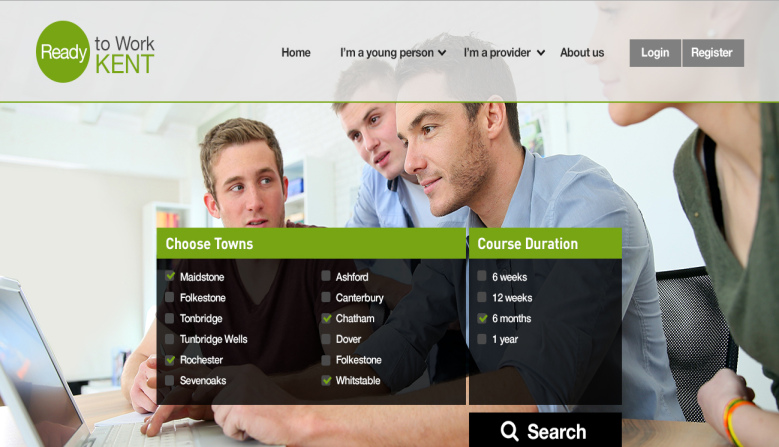 ReadyToWorkKent contains information on:Work Experience programmesEngagement/Mentoring programmesSEND programmesDistrict specific traineeships /apprenticeship vacancies Employability CoursesNEET programmesTraining providersApprenticeshipsFor those interested in apprenticeships there is the ApprenticeKent website www.apprenticekent.com.  The website contains information about apprenticeships and advertises vacancies. This year there will be a series of events to support young people interested in apprentices.  Information on these can be found on the website.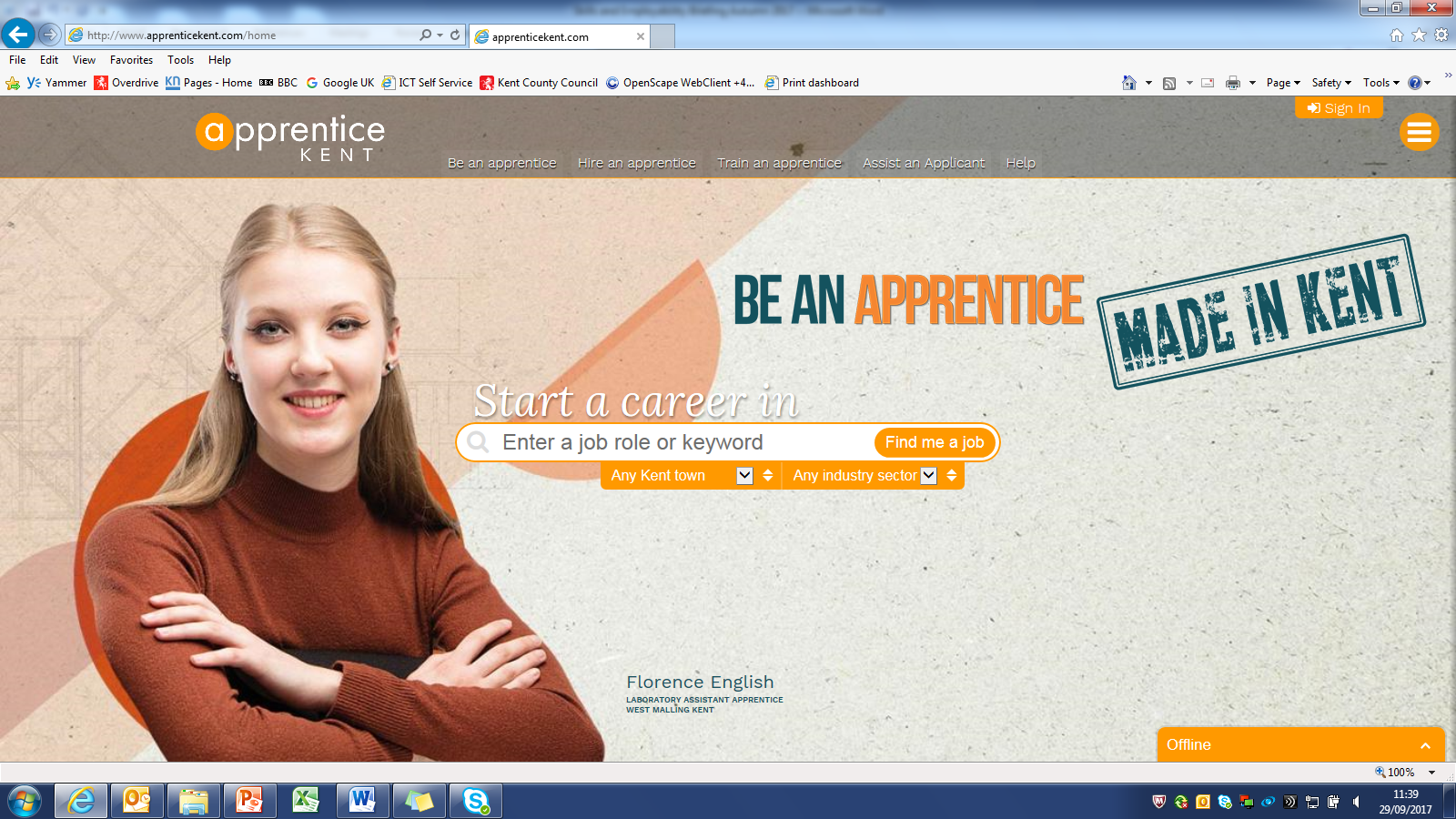 Kent Supported EmploymentKent Supported Employment supports people with disabilities to have the same chance to gain and sustain employment as non-disabled people.  They do this by providing the correct professional help and support so that both the employer and employee have a positive experience of employment.  Referral to Kent Supported Employment is via KCC Social Care. Please speak to your care manager/social worker if you have one, or alternatively you can contact us direct for more information if you do not have a care manager/social worker on:  03000 410781 or via email at:  kentsupportedemployment@theeducationpeople.orgKent Supported Employment can also deliver the Supported Employment element of a Supported Internship for young people aged between 16-24yrs with an EHC Plan who are attending school or linking with an Training Provider who deliver Supported Internships.For more information regarding Kent Supported Employment please contact:03000 410781 or email: kentsupportedemployment@theeducationpeople.orgwww.theeducationpeople.org social.services@kent.gov.uksocial.services@kent.gov.ukActionData collection methodKCC deadlineSchool deadlineData Transfer methodResponsible KCC ServiceHow data supports schools and young peopleSixth form Enrolment dataSchool complete Post 16 Enrolment Template Information returned to  KCC using Perspective Lite14th September Perspective LiteManagement Information Data used to provide Destination and Activity Survey reports for individual schools in JanuaryYr 11 and Yr12 Leaver data.Information you hold on young people who have left your school in 2018 after Yr 11 and Yr 12KCC provide schools with a prepopulated template of their Year 11 and Year 12 leavers who do not appear on any school or college enrolment listsSchools add destination information to the templateInformation returned to KCC by secure email14th October ASAP or 31st OctoberNew secure email Skills & Employability Service soon to be part of Education PeopleData used to provide Destination and Activity Survey reports for individual schools in JanuaryIntended DestinationWhat your current Year 11 Age intend to do in September.Schools collect data from Year 11 learnersSchools complete Intended Destination templateInformation returned to  KCC using Perspective Lite31st JanuaryPerspective LiteManagement Information Used in schools to identify Year 11s who may need support with post 16 transition.September GuaranteeInformation on offers you have made to internal and external applicants for current year 11 age and year 12 ageSchools make offers to Year 11 learners through UCASprogress – data collected centrally by KCCOffers made by schools to: Year 11 learners outside  UCASprogress and all Year 12 learners collected on a September Guarantee templateInformation sent  to KCC using Perspective LiteFinal  return of offers made by your school29th March31st March30th AprilUCASprogrPerspective LiteManagement Information Used in schools and NEET to EET meetings to identify post 16 provision for young people without a September Guarantee offerSeptember Guarantee (2)Information you hold on students in Year 11 and 12 with no recorded offersKCC to provide schools with lists of young people without a recorded offer via secure emailSchools to provide intelligence they have via secure email7th June28th JuneNew secure emailSkills & Employability Service (Education People)As aboveLeavers and JoinersYear  9 or above who have left or joined your school in the relevant monthSchools complete leaver and joiner template each monthInformation returned  KCC using Perspective LiteLast day of each monthPerspective LiteManagement Information Used to identify young people who need support from KCC ServicesOptional support – we continuously try to stay in touch with NEETs and contact ‘Not Knowns’ so we can support them.   Young people in many cases stay in touch with their schools or have siblings at the same school.  In addition to the data requests above, we may ask for further information at limited times throughout the year.  This is optional and dependant on your time demands.Mid – January and other limited ad hoc requests